Musica dal balconeAufgabe Guardate i tre videoScegliete il video preferitoScrivete un commento tra 30-60 paroleBeispiel: https://padlet.com/CEBS_Team/jhyjurzkltf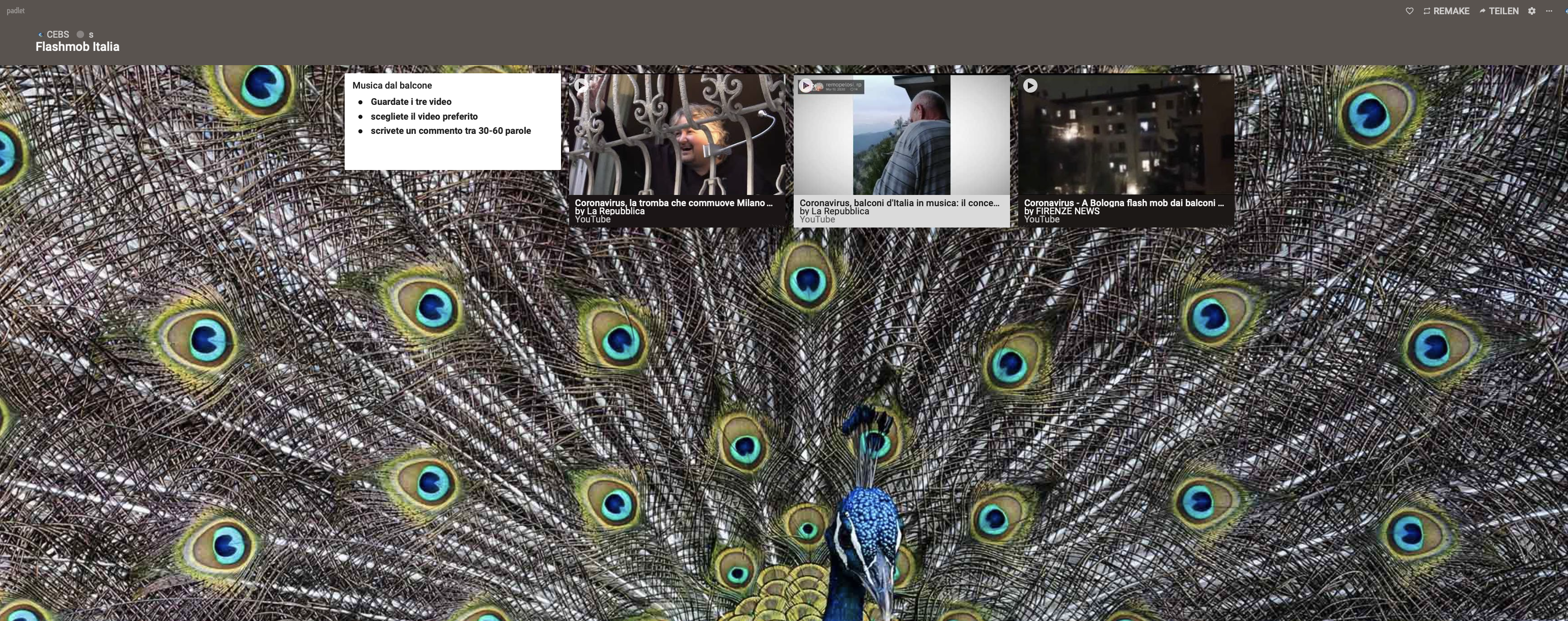 Information für Lehrkräfte.Es empfiehlt sich hierfür ein Padlet zu erstellen. Jedoch ist Padlet derzeit hin und wieder überlastet. Eine Alternative wäre trello.com oder auch Linoit.com